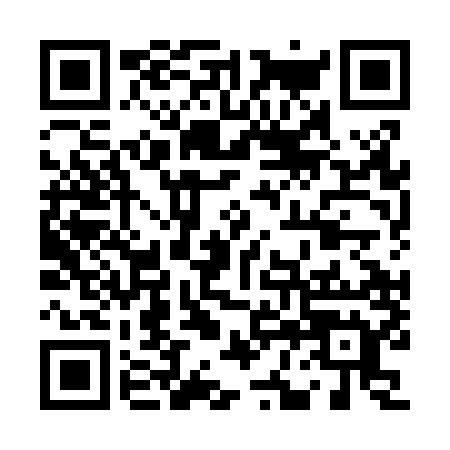 Prayer times for Frieda River, Papua New GuineaWed 1 May 2024 - Fri 31 May 2024High Latitude Method: NonePrayer Calculation Method: Muslim World LeagueAsar Calculation Method: ShafiPrayer times provided by https://www.salahtimes.comDateDayFajrSunriseDhuhrAsrMaghribIsha1Wed5:206:3112:293:516:287:352Thu5:206:3112:293:516:277:353Fri5:196:3112:293:516:277:354Sat5:196:3112:293:516:277:345Sun5:196:3112:293:516:277:346Mon5:196:3112:293:516:277:347Tue5:196:3112:293:516:277:348Wed5:196:3112:293:516:267:349Thu5:196:3112:293:516:267:3410Fri5:196:3112:293:516:267:3411Sat5:196:3112:293:516:267:3412Sun5:196:3112:293:516:267:3413Mon5:196:3112:293:516:267:3414Tue5:196:3112:293:516:267:3415Wed5:196:3112:293:516:267:3416Thu5:196:3112:293:516:267:3417Fri5:196:3212:293:516:267:3418Sat5:196:3212:293:516:267:3419Sun5:196:3212:293:526:267:3420Mon5:196:3212:293:526:267:3521Tue5:196:3212:293:526:267:3522Wed5:196:3212:293:526:267:3523Thu5:196:3212:293:526:267:3524Fri5:196:3212:293:526:267:3525Sat5:196:3312:293:526:267:3526Sun5:196:3312:293:526:267:3527Mon5:196:3312:293:526:267:3528Tue5:196:3312:303:536:267:3529Wed5:196:3312:303:536:267:3630Thu5:206:3412:303:536:267:3631Fri5:206:3412:303:536:267:36